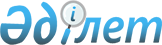 Аудандық мәслихаттың 2010 жылғы 23 желтоқсандағы № 2 "2011-2013 жылдарға арналған аудандық бюджет туралы" шешіміне өзгерістер енгізу туралы
					
			Мерзімі біткен
			
			
		
					Ақтөбе облысы Алға аудандық мәслихатының 2011 жылғы 27 қазандағы № 39 шешімі. Ақтөбе облысының Әділет департаментінде 2011 жылғы 11 қарашада № 3-3-132 тіркелді. Орындау мерзімі аяқталуына байланысты күші жойылды - Ақтөбе облысы Алға аудандық мәслихатының 2013 жылғы 30 қаңтардағы № 02-6/20 хатымен.
      Ескерту. Орындау мерзімі аяқталуына байланысты күші жойылды - Ақтөбе облысы Алға аудандық мәслихатының 2013.01.30 № 02-6/20 Хатымен.
      Қазақстан Республикасының 2001 жылдың 23 қаңтарындағы № 148 "Қазақстан Республикасындағы жергілікті мемлекеттік басқару және өзін-өзі басқару туралы" Заңының 6 бабының 1 тармағына, Қазақстан Республикасының 2008 жылғы 4 желтоқсандағы № 95 Бюджеттік Кодексінің 9 бабының 2 тармағына, 106 бабының 2 тармағының 4 тармақшасы және 4 тармағына, 109 бабының 5 тармағына сәйкес аудандық мәслихат ШЕШІМ ЕТТІ:
      1. Аудандық мәслихаттың 2010 жылғы 23 желтоқсандағы № 2 "2011-2013 жылдарға арналған аудандық бюджет туралы" (Нормативтік құқықтық кесімдерді мемлекеттік тіркеу тізілімінде № 3-3-116 тіркелген 2010 жылғы 18 қаңтарда "Жұлдыз-Звезда" газетінің № 3-4 жарияланған) шешіміне мынадай өзгерістер енгізілсін:
      1 тармақта
      1) тармақшасында:
      кірістер
      "3 596 565" деген сандар "3 586 993,8" деген сандармен ауыстырылсын;
      оның ішінде:
      салықтық түсімдер бойынша
      "847 523" деген сандар "845 344" деген сандармен ауыстырылсын;
      салықтық емес түсімдер бойынша
      "43 082" деген сандар "42 301" деген сандармен ауыстырылсын;
      негізгі капиталды сатудан түсетін түсімдер бойынша
      "1 715" деген сандар "4 675" деген сандармен ауыстырылсын;
      трансферттер түсімдері бойынша
      "2 704 245" деген сандар "2 694 673,8" деген сандармен ауыстырылсын;
      2) тармақшасында:
      шығындар
      "3 639 568,2" деген сандар "3 630 697" деген сандармен ауыстырылсын;
      4) тармақшасында:
      қаржы активтерімен жасалатын операциялар бойынша сальдо
      "700" деген сандар "0" деген сандармен ауыстырылсын.
      2. 10 тармақта:
      "155 396" деген сандар "149 771" деген сандармен ауыстырылсын;
      "107 453" деген сандар "110 003" деген сандармен ауыстырылсын;
      "33 442" деген сандар "29 071,9" деген сандармен ауыстырылсын;
      "20 000" деген сандар "19 563,9" деген сандармен ауыстырылсын;
      "8 345" деген сандар "6 655" деген сандармен ауыстырылсын.
      3. Көрсетілген шешімдегі 1, 5 қосымша осы шешімдегі 1, 2 қосымшаға сәйкес жаңа редакцияда жазылсын.
      4. Осы шешім 2011 жылғы 1 қаңтардан бастап қолданысқа енгізіледі. 2011 жылға арналған аудандық бюджет 2011 жылға арналған аудандық бюджетке ауылдық (селолық) округ
әкімі аппараттарының бюджеттік бағдарламалары
      кестенің жалғасы
					© 2012. Қазақстан Республикасы Әділет министрлігінің «Қазақстан Республикасының Заңнама және құқықтық ақпарат институты» ШЖҚ РМК
				
Аудандық мәслихат
Аудандық Мәслихаттың
сессиясының төрайымы
хатшысы
Г.Избасова
А.КайрушевАудандық маслихаттың
2011 жылғы 27 қазандағы
№ 39 шешіміне
1 ҚОСЫМША
Санаты
Санаты
Санаты
Санаты
Сомасы (мың теңге)
Сыныбы
Сыныбы
Сыныбы
Сомасы (мың теңге)
Ішкі сыныбы
Ішкі сыныбы
Сомасы (мың теңге)
АТАУЫ
Сомасы (мың теңге)
1
2
3
4
5
Кірістер
3586993,8
1
Салықтық түсімдер 
845344
1
Табыс салығы
157644
2
Жеке табыс салығы
157644
3
Әлеуметтік салық
146345
1
Әлеуметтік салық
146345
4
Меншікке салынатын салықтар
109691
1
Мүлікке салынатын салықтар
72412
3
Жер салығы
4747
4
Көлік құралдарына салынатын салық
27801
5
Бірыңғай жер салығы
4731
5
Тауарларға, жұмыстарға және қызметтерге салынатын ішкі салықтар
428462
2
Акциздер 
415636
3
Табиғи және басқа ресурстарды пайдаланғаны үшін түсетін түсімдер
8063
4
Кәсіпкерлік және кәсіби қызметті жүргізгені үшін алынатын алымдар
4423
5
Ойын бизнесіне салық
340
8
Заңдық мәнді іс - әрекеттерді жасағаны және (немесе) оған уәкілеттігі бар мемлекеттік органдар немесе лаузымды адамдар құжаттар бергені үшін алынатын міндетті төлемдер
3202
1
Мемлекеттік баж
3202
2
Салықтық емес түсімдер
42301
1
Мемлекеттік меншіктен түсетін кірістер
3450
5
Мемлекет меншігіндегі мүлікті жалға беруден түсетін кірістер
3450
Санаты
Санаты
Санаты
Санаты
Сомасы
(мың теңге)
Сыныбы
Сыныбы
Сыныбы
Сомасы
(мың теңге)
Ішкі сыныбы
Ішкі сыныбы
Сомасы
(мың теңге)
АТАУЫ
Сомасы
(мың теңге)
1
2
3
4
5
3
Мемлекеттік бюджеттен қаржыландырылатын мемлекеттік мекемелер ұйымдастыратын мемлекеттік сатып алуды өткізуден түсетін ақша түсімдері
23
1
Мемлекеттік бюджеттен қаржыландырылатын мемлекеттік мекемелер ұйымдастыратын мемлекеттік сатып алуды өткізуден түсетін ақша түсімдері
23
4
Мемлекеттік бюджеттен қаржыландырылатын, сондай-ақ Қазақстан Республикасы Ұлттық Банкінің бюджетінен (шығыстар сметасынан) ұсталатын және қаржыландырылатын мемлекеттік мекемелер салатын айыппұлдар, өсімпұлдар, санкциялар, өндіріп алулар.
155
1
Мұнай секторы кәсіпорындарынан түсетін түсімдерді қоспағанда, мемлекеттік бюджеттен қаржыландырылатын, сондай-ақ Қазақстан Республикасы Ұлттық Банкінің бюджетінен (шығыстар сметасынан) ұсталатын және қаржыландырылатын мемлекеттік мекемелер салатын айыппұлдар, өсімпұлдар, санкциялар, өндіріп алулар.
155
6
Басқа да салықтық емес түсімдер
38673
1
Басқа да салықтық емес түсімдер
38673
3
Негізгі капиталды сатудан түсетін түсімдер
4675
3
Жерді және материальдық емес активтерді сату
4675
1
Жерді сату
4675
4
Трансферттердің түсімдері
2694673,8
2
Мемлекеттік басқарудың жоғары тұрған органдарынан түсетін трансферттер
2694673,8
2
Облыстық бюджеттен түсетін трансферттер
2694673,8
Функ. Топ
Функ. Топ
Функ. Топ
Функ. Топ
Функ. Топ
Сомасы
(мың теңге)
Кіші функция
Кіші функция
Кіші функция
Кіші функция
Сомасы
(мың теңге)
Әкімші
Әкімші
Әкімші
Сомасы
(мың теңге)
Бағдарлама
Бағдарлама
Сомасы
(мың теңге)
АТАУЫ
Сомасы
(мың теңге)
1
2
3
4
5
6
II.Шығындар
3630697,0
1
Жалпы сиппатағы мемлекеттік қызметтер 
205595,8
1
Мемлекеттік басқарудың жалпы функцияларын орындайтын өкілді, атқарушы және басқа органдар
169302
112
Аудан (облыстық маңызы бар қала) мәслихатының аппараты
13401
1
Аудан (облыстық маңызы бар қала) мәслихатының қызметін қамтамасыз ету жөніндегі қызметтер
13401
122
Аудан (облыстық маңызы бар қала) әкімінің аппараты
53308
1
Аудан (облыстық маңызы бар қала) әкімінің қызметін қамтамасыз ету жөніндегі қызметтер
40688,6
3
Мемлекеттік органдардың күрделі шығыстары
12619,4
123
Қаладағы аудан, аудандық маңызы бар қала, кент, ауыл (село), ауылдық (селолық) округ әкімінің аппараты 
102593
1
Қаладағы аудан, аудандық маңызы бар қаланың, кент, ауыл (село), ауылдық (селолық) округ әкімінің қызметін қамтамасыз ету жөніндегі қызметтер
100937
22
Мемлекеттік органдардың күрделі шығыстары
1656
2
Қаржылық қызмет
22282,8
452
Ауданның (облыстық маңызы бар қаланың) қаржы бөлімі
22282,8
1
Аудандық бюджетті орындау және коммуналдық меншікті (облыстық маңызы бар қала) саласындағы мемлекеттік саясатты іске асыру жөніндегі қызметтер 
12580
Функ. Топ
Функ. Топ
Функ. Топ
Функ. Топ
Функ. Топ
Сомасы
(мың теңге)
Кіші функция
Кіші функция
Кіші функция
Кіші функция
Сомасы
(мың теңге)
Әкімші
Әкімші
Әкімші
Сомасы
(мың теңге)
Бағдарлама
Бағдарлама
Сомасы
(мың теңге)
АТАУЫ
Сомасы
(мың теңге)
1
2
3
4
5
6
3
Салық салу мақсатында мүлікті бағалауды жүргізу
702
4
Біржолғы талондарды беру жөніндегі жұмысты және біржолғы талондарды іске асырудан сомаларды жинаудың толықтығын қамтамасыз етуді ұйымдастыру
650
11
Коммуналдық меншікке түскен мүлікті есепке алу, сақтау, бағалау және сату
8350,8
5
Жоспарлау және статистикалық қызмет
14011
476
Ауданның (облыстық маңызы бар қаланың) экономика, бюджеттік жоспарлау және кәсіпкерлік бөлімі
14011
1
Экономикалық саясатты, мемлекеттік жоспарлау жүйесін қалыптастыру және дамыту және ауданды (облыстық маңызы бар қаланы) басқару саласындағы мемлекеттік саясатты іске асыру жөніндегі қызметтер
14011
2
Қорғаныс 
12473,4
1
Әскери мұқтаждар
2228,4
122
Аудан (облыстық маңызы бар қала) әкімінің аппараты
2228,4
5
Жалпыға бірдей әскери міндетті атқару шеңберіндегі іс-шаралар 
2228,4
2
Төтенше жағдайлар жөніндегі жұмыстарды ұйымдастыру
10245
122
Аудан (облыстық маңызы бар қала) әкімінің аппараты
10245
6
Аудан (облыстық маңызы бар қала) ауқымындағы төтенше жағдайлардың алдын алу және оларды жою
3000
7
Аудандық (қалалық) ауқымдағы дала өрттерінің, содай-ақ мемлекеттік өртке қарсы қызмет органдары құрылмаған елді мекендерде өрттердің алдын алу және оларды сөндіру жөніндегі іс-шаралар
7245
Функ. Топ
Функ. Топ
Функ. Топ
Функ. Топ
Функ. Топ
Сомасы
(мың теңге)
Кіші функция
Кіші функция
Кіші функция
Кіші функция
Сомасы
(мың теңге)
Әкімші
Әкімші
Әкімші
Сомасы
(мың теңге)
Бағдарлама
Бағдарлама
Сомасы
(мың теңге)
АТАУЫ
Сомасы
(мың теңге)
1
2
3
4
5
6
4
Білім беру
1945020
1
Мектепке дейінгі тәрбие және оқыту
151517
471
Ауданның (облыстық маңызы бар қаланың) білім, дене шынықтыру және спорт бөлімі
151517
3
Мектепке дейінгі тәрбие ұйымдарының қызметін қамтамасыз ету
135327
25
Мектеп мұғалімдеріне және мектепке дейінгі ұйымдардың тәрбиешілеріне біліктілік санаты үшін қосымша ақы көлемін ұлғайту
16190
2
Бастауыш, негізгі орта және жалпы орта білім беру
1620057
471
Ауданның (облыстық маңызы бар қаланың) білім, дене шынықтыру және спорт бөлімі
1620057
4
Жалпы білім беру
1549497
5
Балалар мен жеткіншектерге қосымша білім беру
70560
9
Білім беру саласындағы өзге де қызметтер
173446
466
Ауданның (облыстық маңызы бар қаланың)сәулет, қала құрылысы және құрылыс бөлімі
149771
37
Білім беру объектілерін салу және реконструкциялау
149771
471
Ауданның (облыстық маңызы бар қаланың) білім, дене шынықтыру және спорт бөлімі
23675
9
Ауданның (облыстық маңызы бар қаланың) мемлекеттік білім беру мекемелер үшін оқулықтар мен оқу-әдістемелік кешендерді сатып алу және жеткізу
7944
10
Аудандық (қалалық) ауқымдағы мектеп олимпиадаларын және мектептен тыс іс-шараларды өткізу
701
20
Жетім баланы (жетім балаларды) және ата-аналарының қамқорынсыз қалған баланы (балаларды) күтіп-ұстауға асыраушыларына ай сайынғы ақшалай қаражат төлемдері
10130
Функ. Топ
Функ. Топ
Функ. Топ
Функ. Топ
Функ. Топ
Сомасы
(мың теңге)
Кіші функция
Кіші функция
Кіші функция
Кіші функция
Сомасы
(мың теңге)
Әкімші
Әкімші
Әкімші
Сомасы
(мың теңге)
Бағдарлама
Бағдарлама
Сомасы
(мың теңге)
АТАУЫ
Сомасы
(мың теңге)
1
2
3
4
5
6
23
Үйде оқытылатын мүгедек балаларды жабдықпен, бағдарламалық қамтыммен қамтамасыз ету
4900
6
Әлеуметтік көмек және әлеуметтік қамсыздандыру 
188163,6
2
Әлеуметтік көмек 
174673,6
123
Қаладағы аудан, аудандық маңызы бар қала, кент, ауыл (село), ауылдық (селолық) округ әкімінің аппараты
9784,1
3
Мұқтаж азаматтарға үйінде әлеуметтік көмек көрсету 
9784,1
451
Ауданның (облыстық маңызы бар қаланың) жұмыспен қамту және әлеуметтік бағдарламалар бөлімі 
164889,5
2
Еңбекпен қамту бағдарламасы 
35556
4
Ауылдық жерлерде тұратын денсаулық сақтау, білім беру, әлеуметтік қамтамасыз ету, мәдениет және спорт мамандарға отын сатып алуға Қазақстан Республикасының заңнамасына сәйкес әлеуметтік көмек көрсету
7469,3
5
Мемлекеттік атаулы әлеуметтік көмек 
2177
6
Тұрғын үй көмегі 
17344
7
Жергілікті өкілетті органдардың шешімі бойынша мұқтаж азаматтардың жекелеген топтарына әлеуметтік көмек
60011,2
16
18 жасқа дейіні балаларға мемлекеттік жәрдемақылар
32163,8
17
Мүгедектерді оңалту жеке бағдарламасына сәйкес, мұқтаж мүгедектерді міндетті гигиеналық құралдармен қамтамасыз етуге, және ымдау тілі мамандарының, жеке көмекшілердің қызмет көрсету
3752,2
23
Жұмыспен қамту орталықтарының қызметін қамтамасыз ету
6416
Функ. Топ
Функ. Топ
Функ. Топ
Функ. Топ
Функ. Топ
Сомасы (мың теңге)
Кіші функция
Кіші функция
Кіші функция
Кіші функция
Сомасы (мың теңге)
Әкімші
Әкімші
Әкімші
Сомасы (мың теңге)
Бағдарлама
Бағдарлама
Сомасы (мың теңге)
АТАУЫ
Сомасы (мың теңге)
1
2
3
4
5
6
9
Әлеуметтік көмек және әлеуметтік қамтамасыз ету салаларындағы өзге де қызметтер
13490
451
Ауданның (облыстық маңызы бар қаланың) жұмыспен қамту және әлеуметтік бағдарламалар бөлімі 
13490
1
Жергілікті деңгейде халық үшін әлеуметтік бағдарламаларды жұмыспен қамтуды қаматамасыз етуді іске асыру саласындағы мемлекеттік саясатты іске асыру жөніндегі қызметтер
12994
11
Жәрдемақыларды мен басқа да әлеуметтік төлемдерді есептеу, төлеу мен жеткізу бойынша қызметтерге ақы төлеу
496
7
Тұрғын үй-коммуналдық шаруашылық 
528837
1
Тұрғын үй шаруашылығы 
116703
458
Ауданның (облыстық маңызы бар қаланың) тұрғын үй-коммуналдық шаруашылығы, жолаушылар көлігі және автомобиль жолдары бөлімі
5424
4
Азаматтардың жекелеген санаттарын тұрғын үймен қамтамасыз ету
4924
31
Кондоминиум объектісіне техникалық паспорттар дайындау
500
466
Ауданның (облыстық маңызы бар қаланың) сәулет, қала құрылысы және құрылыс бөлімі
111279
3
Мемлекеттік коммуналдық тұрғын үй қорының тұрғын үйін салу және (немесе) сатып алу
40307
4
Инженерлік коммуникациялық инфрақұрылымды дамыту және жайластыру
66472
18
Жұмыспен қамту 2020 бағдарламасы щеңберінде инженерлік коммуникациялық инфрақұрылымдардың дамуы
4500
2
Коммуналдық шаруашылық
282659,8
Функ. Топ
Функ. Топ
Функ. Топ
Функ. Топ
Функ. Топ
Сомасы
(мың теңге)
Кіші функция
Кіші функция
Кіші функция
Кіші функция
Сомасы
(мың теңге)
Әкімші
Әкімші
Әкімші
Сомасы
(мың теңге)
Бағдарлама
Бағдарлама
Сомасы
(мың теңге)
АТАУЫ
Сомасы
(мың теңге)
1
2
3
4
5
6
458
Ауданның (облыстық маңызы бар қаланың) тұрғын үй-коммуналдық шаруашылығы, жолаушылар көлігі және автомобиль жолдары бөлімі
221779,8
12
Сумен жабдықтау және су бөлу жүйесінің қызмет етуі
52300
26
Ауданның (облыстық маңызы бар қаланың) коммуналдық меншігіндегі жылу жүйелерін қолдануды ұйымдастыру 
34563,9
27
Ауданның (облыстық маңызы бар қаланың) коммуналдық меншігіндегі газ жүйелерін қолдануды ұйымдастыру 
1000
28
Коммуналдық шаруашылығын дамыту
133915,9
466
Ауданның (облыстық маңызы бар қаланың) сәулет, қала құрылысы және құрылыс бөлімі
60880
5
Коммуналдық шаруашылығын дамыту
3161
6
Сумен жабдықтау жүйесін дамыту
57719
3
Елді мекендерді қөркейту
129474,2
123
Қаладағы аудан, аудандық маңызы бар қала, кент, ауыл (село), ауылдық (селолық) округ әкімінің аппараты
38549,4
8
Елді мекендердегі көшелерді жарықтандыру
5818,2
9
Елді мекендердің санитариясын қамтамасыз ету 
2200
11
Елді мекендерді абаттандыру және көгалдандыру
30531,2
458
Ауданның (облыстық маңызы бар қаланың) тұрғын үй-коммуналдық шаруашылығы, жолаушылар көлігі және автомобиль жолдары бөлімі
25463
18
Елді мекендерді абаттандыру және көгалдандыру
25463
466
Ауданның (облыстық маңызы бар қаланың) сәулет, қала құрылысы және құрылыс бөлімі
65461,8
Функ. Топ
Функ. Топ
Функ. Топ
Функ. Топ
Функ. Топ
Сомасы
(мың теңге)
Кіші функция
Кіші функция
Кіші функция
Кіші функция
Сомасы
(мың теңге)
Әкімші
Әкімші
Әкімші
Сомасы
(мың теңге)
Бағдарлама
Бағдарлама
Сомасы
(мың теңге)
АТАУЫ
Сомасы
(мың теңге)
1
2
3
4
5
6
7
Қаланы және елді мекендерді көркейтуді дамыту
65461,8
8
Мәдениет, спорт, туризм және ақпараттық кеңістік
69555,5
1
Мәдениет саласындағы қызмет
31000,8
455
Ауданның (облыстық маңызы бар қаланың) мәдениет және тілдерді дамыту бөлімі 
24345,8
3
Мәдени- демалыс жұмысын қолдау 
24345,8
466
Ауданның (облыстық маңызы бар қаланың) сәулет, қала құрылысы және құрылыс бөлімі
6655
11
Мәдениет объектілерін дамыту
6655
2
Спорт
1720
471
Ауданның (облыстық маңызы бар қаланың) білім, дене шынықтыру және спорт бөлімі 
1720
14
Аудандық (облыстық маңызы бар қалалық) деңгейде спорттық жарыстар өткізу
860
15
Әртүрлі спорт түрлері бойынша аудан (облыстық маңызы бар қала) құрама командаларының мүшелерін дайындау және олардың облыстық спорт жарыстарына қатысуы
860
3
Акпараттық кеңістік
25053,7
455
Ауданның (облыстық маңызы бар қаланың) мәдениет және тілдерді дамыту бөлімі 
21353,7
6
Аудандық (қалалық) кітапханалардың жұмыс істеуі
20703,7
7
Мемлекеттік тілді және Қазақстан халықтарының басқа тілдерін дамыту
650
456
Ауданның (облыстық маңызы бар қаланың) ішкі саясат бөлімі 
3700
2
Газеттер мен журналдар арқылы мемлекеттік ақпараттық саясат жүргізу жөніндегі қызметтер
3700
Функ. Топ
Функ. Топ
Функ. Топ
Функ. Топ
Функ. Топ
Сомасы
(мың теңге)
Кіші функция
Кіші функция
Кіші функция
Кіші функция
Сомасы
(мың теңге)
Әкімші
Әкімші
Әкімші
Сомасы
(мың теңге)
Бағдарлама
Бағдарлама
Сомасы
(мың теңге)
АТАУЫ
Сомасы
(мың теңге)
1
2
3
4
5
6
9
Мәдениет, спорт, туризм және ақпараттық кеңістікті ұйымдастыру жөніндегі өзге де қызметтер 
11781
455
Ауданның (облыстық маңызы бар қаланың) мәдениет және тілдерді дамыту бөлімі 
5343
1
Жергілікті деңгейде тілдерді және мәдениетті дамыту саласындағы мемлекеттік саясатты іске асыру жөніндегі қызметтер
5343
456
Ауданның (облыстық маңызы бар қаланың) ішкі саясат бөлімі 
6438
1
Жергілікті деңгейде ақпарат, мемлекеттілікті нығайту және азаматтардың әлеуметтік сенімділігін қалыптастыру саласында мемлекеттік саясатты іске асыру жөніндегі қызметтер
5438
3
Жастар саясаты саласындағы өңірлік бағдарламаларды іске асыру
1000
10
Ауыл, су, орман, балық шаруашылығы, ерекше қорғалатын табиғи аумақтар, қоршаған ортаны және жануарлар дүниесін қорғау, жер қатынастары
630126
1
Ауыл шаруашылығы
16284,4
466
Ауданның (облыстық маңызы бар қаланың) сәулет, қала құрылысы және құрылыс бөлімі
2038,4
10
Ауыл шаруашылығы объектілерін дамыту
2038,4
474
Ауданның (облыстық маңызы бар қаланың) ауыл шаруашылығы және ветеринария бөлімі 
11800
1
Жергілікті деңгейде ауыл шаруашылығы саласындағы мемлекеттік саясатты іске асыру жөніндегі қызметтер
10000
6
Ауру жануарларды санитарлық союды ұйымдастыру
1800
Функ. Топ
Функ. Топ
Функ. Топ
Функ. Топ
Функ. Топ
Сомасы
(мың теңге)
Кіші функция
Кіші функция
Кіші функция
Кіші функция
Сомасы
(мың теңге)
Әкімші
Әкімші
Әкімші
Сомасы
(мың теңге)
Бағдарлама
Бағдарлама
Сомасы
(мың теңге)
АТАУЫ
Сомасы
(мың теңге)
1
2
3
4
5
6
476
Ауданның (облыстық маңызы бар қаланың) экономика, бюджеттік жоспарлау және кәсіпкерлік бөлімі
2446
99
Республикалық бюджеттен берілетін нысаналы трансферттер есебінен мамандардың әлеуметтік көмек көрсетуі жөніндегі шараларды іске асыру
2446
2
Су шаруашылығы
577834
466
Ауданның (облыстық маңызы бар қаланың) сәулет, қала құрылысы және құрылыс бөлімі
577834
12
Сумен жабдықтау жүйесін дамыту
577834
6
Жер қатынастары
7360,6
463
Ауданның (облыстық маңызы бар қаланың) жер қатынастары бөлімі
7360,6
1
Аудан (облыстық маңызы бар қала) аумағында жер қатынастарын реттеу саласындағы мемлекеттік саясатты іске асыру жөніндегі қызметтер
6809
3
Елді мекендерді жер-шаруашылық орналастыру
551,6
9
Ауыл, су, орман, балық шаруашылығы және қоршаған ортаны қорғау мен жер қатынастары саласындағы өзгеде қызметтер
28647
474
Ауданның (облыстық маңызы бар қаланың) ауыл шаруашылығы және ветеринария бөлімі 
28647
13
Эпизоотияға қарсы іс-шаралар жүргізу
28647
11
Өнеркәсіп, сәулет, қала құрылысы және құрылыс қызметі
12634,4
2
Сәулет, қала құрылысы және құрылыс қызметтері
12634,4
466
Ауданның (облыстық маңызы бар қаланың) сәулет, қала құрылысы және құрылыс бөлімі
12634,4
Функ. Топ
Функ. Топ
Функ. Топ
Функ. Топ
Функ. Топ
Сомасы
(мың теңге)
Кіші функция
Кіші функция
Кіші функция
Кіші функция
Сомасы
(мың теңге)
Әкімші
Әкімші
Әкімші
Сомасы
(мың теңге)
Бағдарлама
Бағдарлама
Сомасы
(мың теңге)
АТАУЫ
Сомасы
(мың теңге)
1
2
3
4
5
6
1
Құрылыс, облыс қалаларының, аудандарының және елді мекендерінің сәулеттік бейнесін жақсарту саласында мемлекеттік саясатты іске асыру және ауданның (облыстық маңызы бар қаланың) аумағын оңтайла және тиімді қала құрылыстық игеруді қамтамасыз ету жөніндегі қызметтер
7634,4
13
Аудан аумағында қала құрылысын дамытудың кешенді схемаларын, аудандық (облыстық) маңызы бар қалалардың, кенттердің және өзгеде ауылдық елді мекендердің бас жоспарларын әзірлеу
5000
12
Көлік және коммуникация
16808,4
1
Автомобиль көлігі
16808,4
123
Қаладағы аудан, аудандық маңызы бар қала, кент, ауыл (село), аудандық (селолық) округ әкімінің аппараты 
16808,4
13
Аудандық маңызы бар қалаларда, кенттерде, ауылдарда (селоларда), ауылдық (селолық) округтерде автомобиль жолдарының жұмыс істеуін қамтамасыз ету
16808,4
13
Басқалар
19980
3
Кәсіпкерлік қызметті қолдау және бәсекелестікті қорғау
700
476
Ауданның (облыстық маңызы бар қаланың) экономика, бюджеттік жоспарлау және кәсіпкерлік бөлімі
700
5
Кәсіпкерлік қызметті қолдау 
700
9
Басқалар
19280
451
Ауданның (облыстық маңызы бар қаланың) жұмыспен қамту және әлеуметтік бағдарламалар бөлімі 
2340
22
"Бизнестің жол картасы-2020" бағдарламасы шеңберінде жеке кәсіпкерлікті қолдау
2340
452
Ауданның (облыстық маңызы бар қаланың) қаржы бөлімі
200
Функ. Топ
Функ. Топ
Функ. Топ
Функ. Топ
Функ. Топ
Сомасы
(мың теңге)
Кіші функция
Кіші функция
Кіші функция
Кіші функция
Сомасы
(мың теңге)
Әкімші
Әкімші
Әкімші
Сомасы
(мың теңге)
Бағдарлама
Бағдарлама
Сомасы
(мың теңге)
АТАУЫ
Сомасы
(мың теңге)
1
2
3
4
5
6
12
Ауданның (облыстық маңызы бар қаланың) жергілікті атқарушы органының резерві
200
458
Ауданның (облыстық маңызы бар қаланың) тұрғын үй-коммуналдық шаруашылығы, жолаушылар көлігі және автомобиль жолдары бөлімі
5914
1
Жергілікті деңгейде тұрғын үй-коммуналдық шаруашылығы, жолаушылар көлігі және автомобиль жолдары саласындағы мемлекеттік саясатты іске асыру жөніндегі қызметтер
5914
471
Ауданның (облыстық маңызы бар қаланың) білім, дене шынықтыру және спорт бөлімі 
10826
1
Білім, дене шынықтыру және спорт бөлімі қызметін қамтамасыз ету
10826
15
Трансферттер
1502,9
1
Трансферттер
1502,9
452
Ауданның (облыстық маңызы бар қаланың) қаржы бөлімі
1502,9
6
Нысаналы пайдаланылмаған (толық пайдаланылмаған) трансферттерді қайтару
1502,9
Функ. Топ
Функ. Топ
Функ. Топ
Функ. Топ
Функ. Топ
Сомасы
(мың теңге)
Кіші функция
Кіші функция
Кіші функция
Кіші функция
Сомасы
(мың теңге)
Әкімші
Әкімші
Әкімші
Сомасы
(мың теңге)
Бағдарлама
Бағдарлама
Сомасы
(мың теңге)
АТАУЫ
Сомасы
(мың теңге)
1
2
3
4
5
6
III. Таза бюджеттік кредит беру
13352
Бюджеттік кредиттер
14243
10
Ауыл, су, орман, балық шаруашылығы, ерекше қорғалатын табиғи аумақтар, қоршаған ортаны және жануарлар дүниесін қорғау, жер қатынастары
14243
1
Ауыл шаруашылығы
14243
476
Ауданның (облыстық маңызы бар қаланың) экономика, бюджеттік жоспарлау және кәсіпкерлік бөлімі
14243
4
Мамандарды әлеуметтік қолдау шараларын іске асыруға берілетін бюджеттік кредиттер
14243
Бюджеттік кредиттерді өтеу
891
5
Бюджеттік кредиттерді өтеу
891
1
Бюджеттік кредиттерді өтеу
891
1
Мемлекеттік бюджеттен берілген бюджеттік кредиттерді өтеу
891
Функ. Топ
Функ. Топ
Функ. Топ
Функ. Топ
Функ. Топ
Сомасы (мың теңге)
Кіші функция
Кіші функция
Кіші функция
Кіші функция
Сомасы (мың теңге)
Әкімші
Әкімші
Әкімші
Сомасы (мың теңге)
Бағдарлама
Бағдарлама
Сомасы (мың теңге)
АТАУЫ
Сомасы (мың теңге)
1
2
3
4
5
6
IV. Қаржы активтерімен жасалатын операция бойынша сальдо
0
13
Басқалар
0
9
Басқалар
0
452
Ауданның (облыстық маңызы бар қаланың) қаржы бөлімі
0
14
Заңды тұлғалардың жарғылық капиталын қалыптастыру немесе ұлғайту
Y. Бюджет тапшылығы (профицит)
-57055,2
YI. Бюджет тапшылығын қаржыландыру (профицитін пайдалану)
57055,2
санаты
санаты
санаты
санаты
санаты
Сомасы
(мың теңге)
сыныбы
сыныбы
сыныбы
сыныбы
Сомасы
(мың теңге)
ішкі сыныбы
ішкі сыныбы
ішкі сыныбы
Сомасы
(мың теңге)
АТАУЫ
АТАУЫ
Сомасы
(мың теңге)
1
2
3
4
5
7
Қарыздар түсімі
14243
1
Мемлекеттік ішкі қарыздар
14243
2
Қарыз алу келісім шарттары
14243
16
Қарыздарды өтеу
891
1
Қарыздарды өтеу
891
452
Ауданның (облыстық маңызы бар қаланың) қаржы бөлімі
891
8
Жергілікті атқарушы органның жоғары тұрған бюджет алдындағы борышын өтеу
891
8
Бюджет қаражаттарының пайдаланылатын қалдықтары
43703,2
1
Бюджет қаражаты қалдықтары
43703,2
1
Бюджет қаражатының бос қалдықтары
43703,2Алға аудандық маслихатының
2011 жылғы қазандағы
№ 39 шешіміне 2 Қосымша
Қала және
селолық,
ауылдық
округтердің
атауы
Қаладағы аудан,
аудандық маңызы
бар қаланың,
кент,
ауыл,(село),
ауылдық
(селолық) округ
әкімінің
қызметін
қамтамасыз ету
жөніндегі
қызметтер 123001
Мемлекеттік
органдардың
күрделі
шығындары
123022
Мұқтаж
азаматтарға
үйінде
әлеуметтік
көмек
көрсету
123003
Елді
мекендердегі
көшелерді
жарықтандыру
123008
Алға
12509
456
6541,7
5121,2
Бестамақ
8327
100
2618
455
Бесқоспа
8350
100
Ильинка
6383
100
233,4
Қарағаш
7721
100
Қарахобда
7938
100
Қарабұлақ
7014
100
Маржанбұлақ
7389
100
50
242
Сарыхобда
6856
100
Тамды
7856
100
341
Тоқмансай
7413
100
Үшқұдық
6953
100
Қарақұдық
6228
100
Барлығы
100937
1656
9784,1
5818,2
Қала және
селолық,
ауылдық
округтердің
атауы
Елді мекендердің
санитариясын
қамтамасыз ету
123009 
Елді мекендерді
абаттандыру мен
көгалдандыру
123011
Аудандық маңызы бар
қалаларда, кенттерде,
ауылдарда (селоларда),
ауылдық (селолық)
округтерде автомобиль
жолдарының жұмыс істеуін
қамтамасыз ету123013
Алға
300
29088,4
11493,4
Бестамақ
140
Бесқоспа
140
200
Ильинка
145
400
Қарағаш
140
300
376
Қарахобда
145
100
324
Қарабұлақ
150
1260
Маржанбұлақ
140
Сарыхобда
140
450
Тамды
140
80
200
Тоқмансай
140
50
325
Үшқұдық
340
462,8
430
Қарақұдық
140
1800
Барлығы
2200
30531,2
16808,4